Publicado en Ciudad de México el 09/07/2018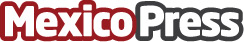 ¿Cómo evitar riesgos al reservar vacaciones en internet?Avast, líder global en productos de seguridad digital para consumidores y empresas, comparte 5 consejos para evitar riesgos al hacer reservaciones en línea
Datos de contacto:Flor CarrenoAgencia de Relaciones Públicas56152196Nota de prensa publicada en: https://www.mexicopress.com.mx/como-evitar-riesgos-al-reservar-vacaciones-en Categorías: Viaje E-Commerce Ciberseguridad Dispositivos móviles Ciudad de México http://www.mexicopress.com.mx